Reflections Program (2015-16)      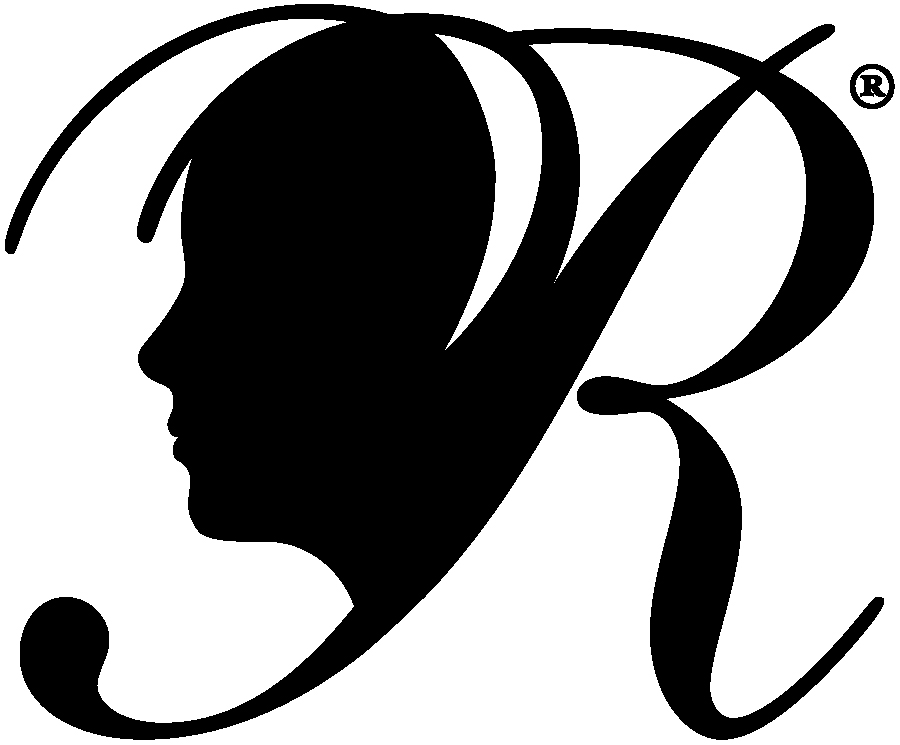 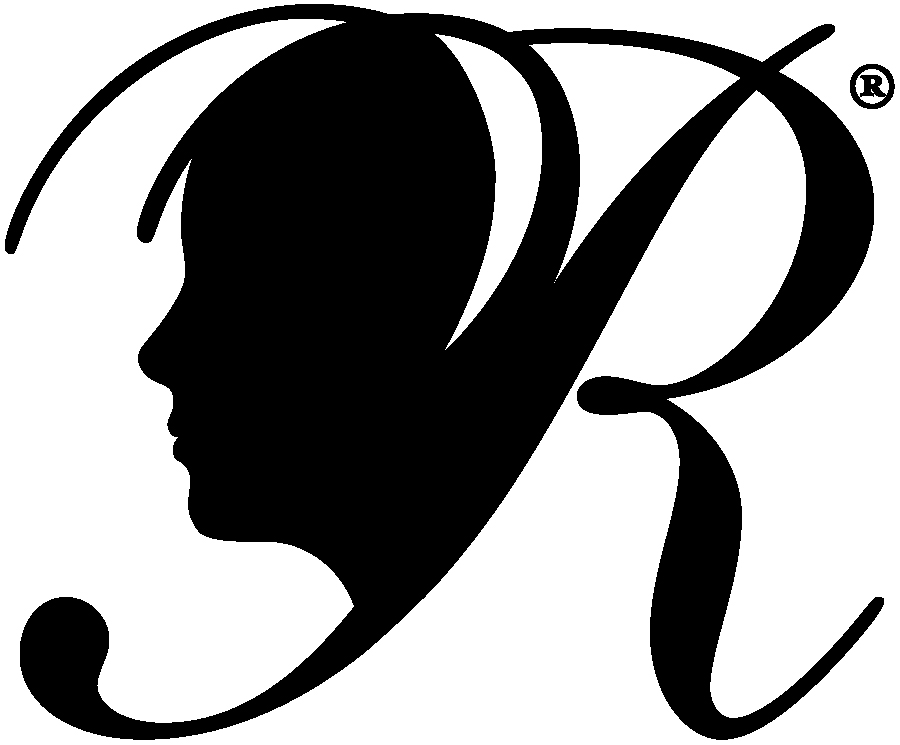 Student Name ________________________Teacher Name   _______________________Parent contact number:             _____________________________________Parent email address (PRINT):  ________________________________    LevelCategoryCategoryPrimary -- Preschool - Grade 2Music CompositionPhotographyIntermediate -- Grades 3 – 5LiteratureFilm/VideoVisual ArtsChorography/Dance